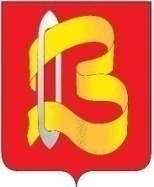 ПОСТАНОВЛЕНИЕАДМИНИСТРАЦИИ ГОРОДСКОГО ОКРУГА ВИЧУГА23 декабря 2021 г.                                                                                             № 897О внесении изменений в постановление администрации городского округа Вичуга от 25.10.2017 г. № 972В соответствии с Федеральным законом от 06.10.2003г. №131-ФЗ «Об общих принципах организации местного самоуправления в Российской Федерации», руководствуясь Уставом городского округа Вичуга, ПОСТАНОВЛЯЮ: 1. Внести в постановление администрации городского округа Вичуга от 25.10.2017г. №972 «Об утверждении муниципальной программы «Обеспечение безопасности населения и профилактика наркомании на территории городского округа Вичуга» следующие изменения:1.1. Приложение к постановлению администрации городского округа Вичуга от 25.10.2017 г. № 972 изложить в новой редакции согласно приложению к настоящему постановлению.2. Опубликовать настоящее постановление в Вестнике органов местного самоуправления и разместить на официальном сайте администрации городского округа Вичуга в информационно – телекоммуникационной сети «Интернет».3. Настоящее постановление вступает в силу с 01.01.2022 года.4. Контроль за исполнением настоящего постановления возложить на  врио первого заместителя главы администрации городского округа Вичуга Домашникова Д.Н.Врип главы городского округа Вичуга                                               П.Н. ПлоховПриложение к постановлению администрациигородского округа Вичуга от  23.12.202 г. № 897  Приложение к постановлению администрациигородского округа Вичуга от  25.10.2017 г. № 972     Муниципальная программа«Обеспечение безопасности населения и профилактика наркомании на территории городского округа Вичуга» 1. Паспорт муниципальной программы городского округа Вичуга «Обеспечение безопасности населения и профилактика наркомании на территории городского округа Вичуга»2. Анализ текущей ситуации в сфере реализации муниципальной программы 	Современный период развития общества характеризуется  все более нарастающими противоречиями между человеком и окружающей его  природной средой. При этом сохраняется  опасность возникновения чрезвычайных ситуаций природного и техногенного характера. Источником повышенной  потенциальной опасности является сеть местных газопроводов, железнодорожная магистраль по которой перемещаются химические и взрывоопасные грузы.Обеспечение необходимого уровня пожарной безопасности и минимизации потерь вследствие пожаров является  важным фактором устойчивого социально-экономического развития городского округа Вичуга.Основными направлениями деятельности обеспечения пожарной безопасности являются:- качественное повышение уровня обеспечения пожарной безопасности населения;- повышение эффективности мероприятий по минимизации риска пожаров, угроз жизни и здоровью.       Достижение ожидаемых результатов реализации программы в существенной мере зависит от числа чрезвычайных ситуаций, которые могут возникнуть на территории города Вичуга в 2022 - 2024 гг. В результате проведенной в течение последних лет работы, состояние криминальной обстановки на территории городского округа  характеризуется снижением уровня преступности по количеству зарегистрированных преступлений и уменьшению степени их тяжести. Не допущено совершения террористических актов и экстремистских проявлений. В последние годы администрация городского округа Вичуга проводит мероприятия по материально-технической поддержке органов внутренних дел, созданию и обеспечению функционирования системы видеонаблюдения, созданию народной дружины и развитию ее деятельности в охране общественного порядка на территории городского округа Вичуга. Были установлены камеры видеонаблюдения на улицах города. Народные дружинники, активно участвующие в охране общественного порядка, предупреждении и пресечении правонарушений на территории городского округа Вичуга, награждаются благодарственными письмами администрации городского округа Вичуга, поощряются денежными премиями, а также бесплатно посещают плавательный бассейн МБУДО «Детско-юношеской спортивной школы «Дельфин» и кинозал ДК «Машиностроитель».Важнейшим приоритетом в 2018 - 2021 гг. было предупреждение правонарушений среди несовершеннолетних, защита жизни, здоровья, прав и законных интересов детей. Значительное внимание уделялось установлению доверительных отношений с населением, участковыми уполномоченными.Анализ проводимой профилактической работы показывает, что при дальнейшем систематическом проведении запланированных мероприятий можно ожидать дальнейшего оздоровления криминальной обстановки по основным составляющим структуры преступности. Организация и проведение комплекса информационно - профилактических мероприятий антинаркотической направленности:- анонимное анкетирование обучающихся  на предмет отношения к потреблению наркотических средств и психотропных веществ;- добровольное социально-психологическое тестирование учащихся образовательных организаций на предмет раннего выявления немедицинского потребления наркотических средств и психотропных веществ;-анкетирование обучающихся 9 классов по выявлению уровня злоупотребления психоактивными веществами в рамках мониторинга по формированию ЗОЖ;- мероприятия, приуроченные к Всемирному дню борьбы с наркоманией (26 июня) 
Срок реализации мероприятия - 2022 - 2024 годы.
Для положительного изменения этих показателей необходимо принять дополнительные меры по усилению ответственности за совершение административных правонарушений, активизировать работу по выявлению правонарушений - наиболее эффективной превентивной меры в борьбе с преступностью.Реализация мероприятий Программы позволит повысить уровень безопасности населения городского округа Вичуга от пожаров, чрезвычайных ситуаций природного и техногенного характера, террористических и экстремистских проявлений, снижения уровня преступности в сфере НОН и обеспечения общественного правопорядка на территории городского округа Вичуга, что в свою очередь приведет к улучшению благополучия населения и снижению материального ущерба.	Реализация Программы позволит достичь следующих результатов:-на территории городского округа Вичуга снизится уровень преступности, пьянства и алкоголизма, наркомании;	-возрастет результативность взаимодействия администрации городского округа Вичуга и правоохранительных органов при профилактике правонарушений и борьбе с преступностью на территории городского округа Вичуга. Показатели, характеризующие текущую ситуацию в сфере реализации Программы3. Сведения о целевых индикаторах (показателях) Программы 4. Ресурсное обеспечение реализации мероприятий программы                                                                                                                       (руб.)Приложение 1 к муниципальной программе городского округа Вичуга «Обеспечение безопасности населения и профилактика наркомании на территории городского округа Вичуга» Подпрограмма «Предупреждение и ликвидация чрезвычайных ситуаций» 1. Паспорт подпрограммы 2. Характеристика мероприятий подпрограммыРеализация подпрограммы предполагает выполнение следующих мероприятий:1. Обеспечение деятельности муниципального казенного учреждения «Управление по делам  гражданской обороны и чрезвычайным ситуациям городского округа Вичуга».  	Данное мероприятие предполагает финансирование деятельности муниципального казенного учреждения «Управление по делам  гражданской обороны и чрезвычайным ситуациям городского округа Вичуга» за счет средств местного бюджета.	Срок выполнения мероприятия  - 2022 - 2024 гг.Целевые индикаторы (показатели) подпрограммы4. Ресурсное обеспечение реализации мероприятий подпрограммы                                                                                                                       (руб.)Приложение 2 к муниципальной программе городского округа Вичуга «Обеспечение безопасности населения и профилактика наркомании на территории городского округа Вичуга» Подпрограмма  «Профилактика правонарушений и противодействие терроризму и экстремизму»1. Паспорт подпрограммы2. Характеристика мероприятий Подпрограммы.    	Подпрограмма реализуется в разрезе следующих направлений:- общие меры профилактики правонарушений и борьбы с преступностью;- повышение антитеррористической защищенности; - профилактика преступлений и правонарушений, совершаемых подростками и молодежью;- защита прав несовершеннолетних;- профилактика рецидивной преступности.Подпрограмма предусматривает реализацию следующих мероприятий:1. Выплата единовременного вознаграждения гражданам за добровольную сдачу незаконно хранящегося оружия, боеприпасов, взрывчатых веществ, взрывных устройств.Мероприятие осуществляется в рамках реализации постановления администрации городского округа Вичуга от 21 августа . №1047 «Об  утверждении Порядка выплаты единовременного денежного вознаграждения гражданам за добровольную сдачу незаконно хранящегося оружия, боеприпасов, взрывчатых веществ, взрывных устройств на территории городского округа Вичуга».Срок реализации мероприятия – 2022-2024 гг.2. Оказание мер поддержки народных дружинников, участвующих в охране общественного порядка.	Мероприятие осуществляется в рамках реализации постановления администрации городского округа Вичуга от 11 марта 2016 г. № 241 «Об утверждении Положения о порядке и условиях стимулирования деятельности народной дружины на территории городского округа Вичуга».В целях реализации пункта 6 статьи 26 Федерального закона от 02 апреля 2014 г. N 44-ФЗ "Об участии граждан в охране общественного порядка", каждый член народных дружин «Вымпел» и «Ветеран» застрахованы на период их участия в мероприятиях по охране общественного порядка на территории городского округа Вичуга.Также, каждый член народных дружин «Вымпел» и «Ветеран» могут бесплатно посещать кинозал  ДК «Машиностроитель» и плавательный бассейн МБУДО «Детско-юношеская спортивная школа «Дельфин» в течение года.Срок реализации мероприятия – 2022-2024 гг.3.Модернизация и развитие системы видеонаблюдения в общественных местах.Мероприятие предполагает установку (замену), в местах массового пребывания людей видеокамер с высоким разрешением и четкостью изображения, замену видеосерверов с целью осуществления контроля и оперативного реагирования на изменения оперативной обстановки, использование видеозаписи при расследовании преступлений и в качестве доказательной базы в суде.Срок реализации мероприятия-2022-2024 гг.4.Реализация мероприятия «Организация временной занятости молодежи» предполагает выполнение мероприятия по организации временного трудоустройства несовершеннолетних граждан городского округа Вичуга.Реализация данного мероприятия осуществляется посредством взаимодействия ОГКУ «Вичугский ЦЗН» с несовершеннолетними гражданами в возрасте от 14 до 18 лет.В городе существует определенное  количество объектов, требующих неквалифицированной рабочей силы.  Несмотря на то, что данная  работа не требует особенных физических и интеллектуальных затрат, она выполняется  городскими службами не в должном объеме. Данная подпрограмма ориентирована  на  молодежь в возрасте от 14 до18 лет,   т.к.  труд    подростков и молодежи, в силу  их возраста,   трудовых умений и навыков  меньше всего востребован  в городе.  Срок реализации мероприятия-2022-2024 гг.3. Целевые индикаторы (показатели) подпрограммы4.Ресурсное обеспечение реализации мероприятий подпрограммы                                                                                                                (руб.)  Приложение 3к муниципальной программе городского округа Вичуга«Обеспечение безопасности населения и профилактика наркомании на территории городского округа Вичуга»Подпрограмма «Профилактика наркомании» 1. Паспорт подпрограммы 2.Характеристика мероприятий Подпрограммы.Подпрограмма реализуется ежегодно в виде проведения митингов-концертов, тренингов, мастер-классов, выступлений творческих коллективов для обучающихся образовательных организаций городского округа Вичуга.Срок реализации мероприятий-2022-2024 гг.
3. Целевые индикаторы (показатели) подпрограммы4.Ресурсное обеспечение реализации мероприятий подпрограммыНаименование программыОбеспечение безопасности населения и профилактика наркомании на территории городского округа Вичуга Обеспечение безопасности населения и профилактика наркомании на территории городского округа Вичуга Обеспечение безопасности населения и профилактика наркомании на территории городского округа Вичуга Обеспечение безопасности населения и профилактика наркомании на территории городского округа Вичуга Обеспечение безопасности населения и профилактика наркомании на территории городского округа Вичуга Срок реализации
программы2022-2024 годы   2022-2024 годы   2022-2024 годы   2022-2024 годы   2022-2024 годы   Перечень подпрограмм1.Подпрограмма «Предупреждение и ликвидация чрезвычайных ситуаций»;2.Подпрограмма «Профилактика правонарушений и противодействие терроризму и экстремизму»;3.Подпрограмма «Профилактика наркомании».1.Подпрограмма «Предупреждение и ликвидация чрезвычайных ситуаций»;2.Подпрограмма «Профилактика правонарушений и противодействие терроризму и экстремизму»;3.Подпрограмма «Профилактика наркомании».1.Подпрограмма «Предупреждение и ликвидация чрезвычайных ситуаций»;2.Подпрограмма «Профилактика правонарушений и противодействие терроризму и экстремизму»;3.Подпрограмма «Профилактика наркомании».1.Подпрограмма «Предупреждение и ликвидация чрезвычайных ситуаций»;2.Подпрограмма «Профилактика правонарушений и противодействие терроризму и экстремизму»;3.Подпрограмма «Профилактика наркомании».1.Подпрограмма «Предупреждение и ликвидация чрезвычайных ситуаций»;2.Подпрограмма «Профилактика правонарушений и противодействие терроризму и экстремизму»;3.Подпрограмма «Профилактика наркомании».Администратор программыАдминистрация городского округа Вичуга (специалист по военно-мобилизационной работе)Администрация городского округа Вичуга (специалист по военно-мобилизационной работе)Администрация городского округа Вичуга (специалист по военно-мобилизационной работе)Администрация городского округа Вичуга (специалист по военно-мобилизационной работе)Администрация городского округа Вичуга (специалист по военно-мобилизационной работе)Перечень исполнителей программыАдминистрация городского округа Вичуга (специалист по военно-мобилизационной работе), МКУ «Управление по делам ГО и ЧС г.о. Вичуга Ивановской области), отдел культуры администрации городского округа Вичуга, отдел образования администрации городского округа Вичуга, комитет по физической культуре и спорту администрации городского округа ВичугаАдминистрация городского округа Вичуга (специалист по военно-мобилизационной работе), МКУ «Управление по делам ГО и ЧС г.о. Вичуга Ивановской области), отдел культуры администрации городского округа Вичуга, отдел образования администрации городского округа Вичуга, комитет по физической культуре и спорту администрации городского округа ВичугаАдминистрация городского округа Вичуга (специалист по военно-мобилизационной работе), МКУ «Управление по делам ГО и ЧС г.о. Вичуга Ивановской области), отдел культуры администрации городского округа Вичуга, отдел образования администрации городского округа Вичуга, комитет по физической культуре и спорту администрации городского округа ВичугаАдминистрация городского округа Вичуга (специалист по военно-мобилизационной работе), МКУ «Управление по делам ГО и ЧС г.о. Вичуга Ивановской области), отдел культуры администрации городского округа Вичуга, отдел образования администрации городского округа Вичуга, комитет по физической культуре и спорту администрации городского округа ВичугаАдминистрация городского округа Вичуга (специалист по военно-мобилизационной работе), МКУ «Управление по делам ГО и ЧС г.о. Вичуга Ивановской области), отдел культуры администрации городского округа Вичуга, отдел образования администрации городского округа Вичуга, комитет по физической культуре и спорту администрации городского округа ВичугаЦели программы 1. Снижение уровня преступности и повышение результативности профилактики правонарушений;2. Повышение уровня обеспечения безопасности жизнедеятельности населения городского округа Вичуга;3. Профилактика правонарушений, связанных с употреблением психоактивных  веществ.1. Снижение уровня преступности и повышение результативности профилактики правонарушений;2. Повышение уровня обеспечения безопасности жизнедеятельности населения городского округа Вичуга;3. Профилактика правонарушений, связанных с употреблением психоактивных  веществ.1. Снижение уровня преступности и повышение результативности профилактики правонарушений;2. Повышение уровня обеспечения безопасности жизнедеятельности населения городского округа Вичуга;3. Профилактика правонарушений, связанных с употреблением психоактивных  веществ.1. Снижение уровня преступности и повышение результативности профилактики правонарушений;2. Повышение уровня обеспечения безопасности жизнедеятельности населения городского округа Вичуга;3. Профилактика правонарушений, связанных с употреблением психоактивных  веществ.1. Снижение уровня преступности и повышение результативности профилактики правонарушений;2. Повышение уровня обеспечения безопасности жизнедеятельности населения городского округа Вичуга;3. Профилактика правонарушений, связанных с употреблением психоактивных  веществ.Целевые индикаторы (показатели)  программы1. Среднее время оповещения оперативных служб;2. Удельный вес преступлений, совершаемых в общественных местах.3. Количество совершенных преступлений в сфере незаконного оборота наркотиков.4. Удельный вес административных правонарушений в сфере незаконного оборота наркотиков.1. Среднее время оповещения оперативных служб;2. Удельный вес преступлений, совершаемых в общественных местах.3. Количество совершенных преступлений в сфере незаконного оборота наркотиков.4. Удельный вес административных правонарушений в сфере незаконного оборота наркотиков.1. Среднее время оповещения оперативных служб;2. Удельный вес преступлений, совершаемых в общественных местах.3. Количество совершенных преступлений в сфере незаконного оборота наркотиков.4. Удельный вес административных правонарушений в сфере незаконного оборота наркотиков.1. Среднее время оповещения оперативных служб;2. Удельный вес преступлений, совершаемых в общественных местах.3. Количество совершенных преступлений в сфере незаконного оборота наркотиков.4. Удельный вес административных правонарушений в сфере незаконного оборота наркотиков.1. Среднее время оповещения оперативных служб;2. Удельный вес преступлений, совершаемых в общественных местах.3. Количество совершенных преступлений в сфере незаконного оборота наркотиков.4. Удельный вес административных правонарушений в сфере незаконного оборота наркотиков.Объемы ресурсного обеспечения программы Источник финанси-рованияВсего2022 г.2023 г.2024 г.Объемы ресурсного обеспечения программы Бюджет городского округа Вичуга12 948009,23 руб.5 364081,9 руб.3 815467,24 руб.3 768460,09                    руб.Ожидаемые результаты реализации программы1. Обеспечение предупреждения и ликвидации чрезвычайных ситуаций на территории города.2. Снижение уровня преступности и повышение результативности профилактики правонарушений.3. Снижение количества совершенных преступлений в сфере незаконного оборота наркотиков.1. Обеспечение предупреждения и ликвидации чрезвычайных ситуаций на территории города.2. Снижение уровня преступности и повышение результативности профилактики правонарушений.3. Снижение количества совершенных преступлений в сфере незаконного оборота наркотиков.1. Обеспечение предупреждения и ликвидации чрезвычайных ситуаций на территории города.2. Снижение уровня преступности и повышение результативности профилактики правонарушений.3. Снижение количества совершенных преступлений в сфере незаконного оборота наркотиков.1. Обеспечение предупреждения и ликвидации чрезвычайных ситуаций на территории города.2. Снижение уровня преступности и повышение результативности профилактики правонарушений.3. Снижение количества совершенных преступлений в сфере незаконного оборота наркотиков.1. Обеспечение предупреждения и ликвидации чрезвычайных ситуаций на территории города.2. Снижение уровня преступности и повышение результативности профилактики правонарушений.3. Снижение количества совершенных преступлений в сфере незаконного оборота наркотиков.№Наименование показателяНаименование показателяНаименование показателяЕдиница измеренияЗначение показателяЗначение показателяЗначение показателяЗначение показателя№Наименование показателяНаименование показателяНаименование показателяЕдиница измерения2019 г.2019 г.2020 г.2021 г.Подпрограмма «Предупреждение и ликвидация чрезвычайных ситуаций»Подпрограмма «Предупреждение и ликвидация чрезвычайных ситуаций»Подпрограмма «Предупреждение и ликвидация чрезвычайных ситуаций»Подпрограмма «Предупреждение и ликвидация чрезвычайных ситуаций»Подпрограмма «Предупреждение и ликвидация чрезвычайных ситуаций»Подпрограмма «Предупреждение и ликвидация чрезвычайных ситуаций»Подпрограмма «Предупреждение и ликвидация чрезвычайных ситуаций»Подпрограмма «Предупреждение и ликвидация чрезвычайных ситуаций»Подпрограмма «Предупреждение и ликвидация чрезвычайных ситуаций»1Среднее время оповещения оперативных службСреднее время оповещения оперативных службСреднее время оповещения оперативных службмин.1,51,51,51,5Подпрограмма «Профилактика правонарушений и противодействие терроризму и экстремизму»Подпрограмма «Профилактика правонарушений и противодействие терроризму и экстремизму»Подпрограмма «Профилактика правонарушений и противодействие терроризму и экстремизму»Подпрограмма «Профилактика правонарушений и противодействие терроризму и экстремизму»Подпрограмма «Профилактика правонарушений и противодействие терроризму и экстремизму»Подпрограмма «Профилактика правонарушений и противодействие терроризму и экстремизму»Подпрограмма «Профилактика правонарушений и противодействие терроризму и экстремизму»Подпрограмма «Профилактика правонарушений и противодействие терроризму и экстремизму»Подпрограмма «Профилактика правонарушений и противодействие терроризму и экстремизму»1Удельный вес преступлений, совершаемых в общественных местахУдельный вес преступлений, совершаемых в общественных местахУдельный вес преступлений, совершаемых в общественных местах%28,928,927,327,32Количество установленных уличных камер видеонаблюдения в расчете на 10 тыс. человек населенияКоличество установленных уличных камер видеонаблюдения в расчете на 10 тыс. человек населенияКоличество установленных уличных камер видеонаблюдения в расчете на 10 тыс. человек населенияЕд.4,74,75,05,0Подпрограмма «Профилактика наркомании»Подпрограмма «Профилактика наркомании»Подпрограмма «Профилактика наркомании»Подпрограмма «Профилактика наркомании»Подпрограмма «Профилактика наркомании»Подпрограмма «Профилактика наркомании»Подпрограмма «Профилактика наркомании»Подпрограмма «Профилактика наркомании»Подпрограмма «Профилактика наркомании»11Удельный вес преступлений в сфере незаконного оборота наркотиков%%%4,67,87,822Удельный вес административных правонарушений в сфере незаконного оборота наркотиков%%%13,213,213,2№Наименование показателяНаименование показателяНаименование показателяЕдиница измеренияЗначение показателяЗначение показателяПрогнозные выполнения показателейПрогнозные выполнения показателейПрогнозные выполнения показателей№Наименование показателяНаименование показателяНаименование показателяЕдиница измерения2021 г.2021 г.2022 г.2023 г.2024 г.Подпрограмма «Предупреждение и ликвидация чрезвычайных ситуаций»Подпрограмма «Предупреждение и ликвидация чрезвычайных ситуаций»Подпрограмма «Предупреждение и ликвидация чрезвычайных ситуаций»Подпрограмма «Предупреждение и ликвидация чрезвычайных ситуаций»Подпрограмма «Предупреждение и ликвидация чрезвычайных ситуаций»Подпрограмма «Предупреждение и ликвидация чрезвычайных ситуаций»Подпрограмма «Предупреждение и ликвидация чрезвычайных ситуаций»Подпрограмма «Предупреждение и ликвидация чрезвычайных ситуаций»Подпрограмма «Предупреждение и ликвидация чрезвычайных ситуаций»Подпрограмма «Предупреждение и ликвидация чрезвычайных ситуаций»1Среднее время оповещения оперативных службСреднее время оповещения оперативных службСреднее время оповещения оперативных службмин.1,51,51,51,51,5Подпрограмма «Профилактика правонарушений и противодействие терроризму и экстремизму»Подпрограмма «Профилактика правонарушений и противодействие терроризму и экстремизму»Подпрограмма «Профилактика правонарушений и противодействие терроризму и экстремизму»Подпрограмма «Профилактика правонарушений и противодействие терроризму и экстремизму»Подпрограмма «Профилактика правонарушений и противодействие терроризму и экстремизму»Подпрограмма «Профилактика правонарушений и противодействие терроризму и экстремизму»Подпрограмма «Профилактика правонарушений и противодействие терроризму и экстремизму»Подпрограмма «Профилактика правонарушений и противодействие терроризму и экстремизму»Подпрограмма «Профилактика правонарушений и противодействие терроризму и экстремизму»Подпрограмма «Профилактика правонарушений и противодействие терроризму и экстремизму»1Удельный вес преступлений, совершаемых в общественных местахУдельный вес преступлений, совершаемых в общественных местахУдельный вес преступлений, совершаемых в общественных местах%27,327,327,327,327,32Количество установленных уличных камер видеонаблюдения в расчете на 10 тыс. человек населенияКоличество установленных уличных камер видеонаблюдения в расчете на 10 тыс. человек населенияКоличество установленных уличных камер видеонаблюдения в расчете на 10 тыс. человек населенияЕд.5,05,05,15,45,7Подпрограмма «Профилактика наркомании»Подпрограмма «Профилактика наркомании»Подпрограмма «Профилактика наркомании»Подпрограмма «Профилактика наркомании»Подпрограмма «Профилактика наркомании»Подпрограмма «Профилактика наркомании»Подпрограмма «Профилактика наркомании»Подпрограмма «Профилактика наркомании»Подпрограмма «Профилактика наркомании»Подпрограмма «Профилактика наркомании»11Удельный вес преступлений в сфере незаконного оборота наркотиков%%%7,87,87,87,822Удельный вес административ-ных правонарушений в сфере незаконного оборота наркотиков%%%13,213,213,213,22022 г.2023 г.2024 г.1.Муниципальная программа «Обеспечение безопасности населения и профилактика наркомании на территории городского округа Вичуга »5 364081,903 815467,243 768460,091.1.Подпрограмма «Предупреждение и ликвидация чрезвычайных ситуаций»4 698183,903 156 407,643 126277,691.1.1. Основное мероприятие «Предупреждение и ликвидация чрезвычайных ситуаций»4 698183,903 156 407,643 126277,691.1.2.НаправлениеОбеспечение деятельности муниципального казенного учреждения «Управление по делам гражданской обороны и чрезвычайным ситуациям городского округа Вичуга»4 698183,903 156 407,643 126277,691.2.Подпрограмма «Профилактика правонарушений  и противодействие терроризму и экстремизму»212 198,00200 461,2188 482,41.2.1.Основное мероприятие «Профилактика правонарушений и противодействие терроризму и экстремизму»111 200,00    109 260,00107 280,001.2.1.1.Направление«Выплата единовременного вознаграждения гражданам за добровольную сдачу незаконно хранящегося оружия, боеприпасов, взрывчатых веществ, взрывных устройств»5 000,004 515,004 020,001.2.1.2.Направление«Оказание мер поддержки народных дружинников, участвующих в охране общественного порядка», в том числе:-страхование членов народных дружин;-поощрение членов народных дружин;-обеспечение посещения кинозала ДК «Машиностроитель» членами народных дружин в количестве 1 сеанса в месяц на 1 персону;-обеспечение посещения плавательного бассейна МБУДО «Детско-юношеская спортивная школа «Дельфин» членами народных дружин  в количестве 1 посещения в месяц на 1 персону.106 200,0010 000,005 000,0048 000,0043 200,00104 745,009 030,004 515,0048 000,0043 200,00103 260,008 040,004 020,0048 000,0043 200,001.2.1.3.Направление«Модернизация и развитие системы видеонаблюдения в общественных местах»0,000,000,001.2.2.Основное мероприятие«Организация временной занятости молодежи»100 998,0096 099,6081 202,401.2.2.1.Направление«Организация временной занятости молодежи»100 998,0096 099,60        81 202,401.3.Подпрограмма «Профилактика наркомании» 453 700,00453 700,00453 700,001.3.1.Основное мероприятие «Профилактика наркомании»453 700,00453 700,00453 700,001.3.1.1.Направление«Проведение митингов-концертов, тренингов, мастер-классов, выступлений творческих коллективов для обучающихся образовательных организаций»453 700,00453 700,00453 700,00Наименование подпрограммыПредупреждение и ликвидация чрезвычайных ситуаций Предупреждение и ликвидация чрезвычайных ситуаций Предупреждение и ликвидация чрезвычайных ситуаций Предупреждение и ликвидация чрезвычайных ситуаций Предупреждение и ликвидация чрезвычайных ситуаций Срок реализации
подпрограммы2022-2024 годы   2022-2024 годы   2022-2024 годы   2022-2024 годы   2022-2024 годы   Исполнители подпрограммыАдминистрация городского округа Вичуга (МКУ «Управление по делам ГО и ЧС г.о. Вичуга Ивановской области)Администрация городского округа Вичуга (МКУ «Управление по делам ГО и ЧС г.о. Вичуга Ивановской области)Администрация городского округа Вичуга (МКУ «Управление по делам ГО и ЧС г.о. Вичуга Ивановской области)Администрация городского округа Вичуга (МКУ «Управление по делам ГО и ЧС г.о. Вичуга Ивановской области)Администрация городского округа Вичуга (МКУ «Управление по делам ГО и ЧС г.о. Вичуга Ивановской области)Задачи  подпрограммы 1. Управление городским звеном территориальной подсистемы предупреждения и ликвидации чрезвычайных ситуаций, аварийных ситуаций.2. Осуществление в установленном порядке сбора и обмена информацией в области защиты населения и территорий городского округа Вичуга от ЧС.3. Своевременное оповещение и информирование населения об угрозе возникновения или о возникновении ЧС.4. Обеспечение оперативного управления и информирования оперативных служб (ФСБ, МВД, скорая помощь, пожарная охрана, аварийная газовая служба, аварийная служба по электросетям) по аварийным ситуациям и локализации последствий.5. Повышение уровня безопасности граждан на территории городского округа Вичуга.1. Управление городским звеном территориальной подсистемы предупреждения и ликвидации чрезвычайных ситуаций, аварийных ситуаций.2. Осуществление в установленном порядке сбора и обмена информацией в области защиты населения и территорий городского округа Вичуга от ЧС.3. Своевременное оповещение и информирование населения об угрозе возникновения или о возникновении ЧС.4. Обеспечение оперативного управления и информирования оперативных служб (ФСБ, МВД, скорая помощь, пожарная охрана, аварийная газовая служба, аварийная служба по электросетям) по аварийным ситуациям и локализации последствий.5. Повышение уровня безопасности граждан на территории городского округа Вичуга.1. Управление городским звеном территориальной подсистемы предупреждения и ликвидации чрезвычайных ситуаций, аварийных ситуаций.2. Осуществление в установленном порядке сбора и обмена информацией в области защиты населения и территорий городского округа Вичуга от ЧС.3. Своевременное оповещение и информирование населения об угрозе возникновения или о возникновении ЧС.4. Обеспечение оперативного управления и информирования оперативных служб (ФСБ, МВД, скорая помощь, пожарная охрана, аварийная газовая служба, аварийная служба по электросетям) по аварийным ситуациям и локализации последствий.5. Повышение уровня безопасности граждан на территории городского округа Вичуга.1. Управление городским звеном территориальной подсистемы предупреждения и ликвидации чрезвычайных ситуаций, аварийных ситуаций.2. Осуществление в установленном порядке сбора и обмена информацией в области защиты населения и территорий городского округа Вичуга от ЧС.3. Своевременное оповещение и информирование населения об угрозе возникновения или о возникновении ЧС.4. Обеспечение оперативного управления и информирования оперативных служб (ФСБ, МВД, скорая помощь, пожарная охрана, аварийная газовая служба, аварийная служба по электросетям) по аварийным ситуациям и локализации последствий.5. Повышение уровня безопасности граждан на территории городского округа Вичуга.1. Управление городским звеном территориальной подсистемы предупреждения и ликвидации чрезвычайных ситуаций, аварийных ситуаций.2. Осуществление в установленном порядке сбора и обмена информацией в области защиты населения и территорий городского округа Вичуга от ЧС.3. Своевременное оповещение и информирование населения об угрозе возникновения или о возникновении ЧС.4. Обеспечение оперативного управления и информирования оперативных служб (ФСБ, МВД, скорая помощь, пожарная охрана, аварийная газовая служба, аварийная служба по электросетям) по аварийным ситуациям и локализации последствий.5. Повышение уровня безопасности граждан на территории городского округа Вичуга.Объемы ресурсного обеспечения подпрограммы Источник финансирова-нияВсего2022 г.2023 г.2024 г.Объемы ресурсного обеспечения подпрограммы Бюджет городского округа Вичуга10 980869,23 руб.4 698183,90 руб.3 156 407, 64руб.3 126277,69руб.Ожидаемые результаты реализации подпрограммы1. Уменьшение времени реагирования оперативных и диспетчерских служб на чрезвычайные и аварийные ситуации;2. Усиление контроля выполнения оперативных указаний и распоряжений администрации городского округа  Вичуга;3. Обучение населения городского округа Вичуга способам защиты от опасностей, возникающих при ведении военных действий или вследствие этих действий, практическим навыкам действий при возникновении ЧС природного и техногенного характера, порядку действий по сигналам оповещения, оказания первой медицинской помощи, правилам пользования простейшими средствами индивидуальной защиты.1. Уменьшение времени реагирования оперативных и диспетчерских служб на чрезвычайные и аварийные ситуации;2. Усиление контроля выполнения оперативных указаний и распоряжений администрации городского округа  Вичуга;3. Обучение населения городского округа Вичуга способам защиты от опасностей, возникающих при ведении военных действий или вследствие этих действий, практическим навыкам действий при возникновении ЧС природного и техногенного характера, порядку действий по сигналам оповещения, оказания первой медицинской помощи, правилам пользования простейшими средствами индивидуальной защиты.1. Уменьшение времени реагирования оперативных и диспетчерских служб на чрезвычайные и аварийные ситуации;2. Усиление контроля выполнения оперативных указаний и распоряжений администрации городского округа  Вичуга;3. Обучение населения городского округа Вичуга способам защиты от опасностей, возникающих при ведении военных действий или вследствие этих действий, практическим навыкам действий при возникновении ЧС природного и техногенного характера, порядку действий по сигналам оповещения, оказания первой медицинской помощи, правилам пользования простейшими средствами индивидуальной защиты.1. Уменьшение времени реагирования оперативных и диспетчерских служб на чрезвычайные и аварийные ситуации;2. Усиление контроля выполнения оперативных указаний и распоряжений администрации городского округа  Вичуга;3. Обучение населения городского округа Вичуга способам защиты от опасностей, возникающих при ведении военных действий или вследствие этих действий, практическим навыкам действий при возникновении ЧС природного и техногенного характера, порядку действий по сигналам оповещения, оказания первой медицинской помощи, правилам пользования простейшими средствами индивидуальной защиты.1. Уменьшение времени реагирования оперативных и диспетчерских служб на чрезвычайные и аварийные ситуации;2. Усиление контроля выполнения оперативных указаний и распоряжений администрации городского округа  Вичуга;3. Обучение населения городского округа Вичуга способам защиты от опасностей, возникающих при ведении военных действий или вследствие этих действий, практическим навыкам действий при возникновении ЧС природного и техногенного характера, порядку действий по сигналам оповещения, оказания первой медицинской помощи, правилам пользования простейшими средствами индивидуальной защиты.№Наименование показателяединица измере-нияЗначение показателяПрогнозные выполнения показателейПрогнозные выполнения показателейПрогнозные выполнения показателей№Наименование показателяединица измере-ния2021 г.2022 г.2023 г.2024 г.1Среднее время оповещения оперативных службмин.1,51,51,51,52022 г.2023 г.2024 г.1.Подпрограмма «Предупреждение и ликвидация чрезвычайных ситуаций»4 698183,903 156 407,643 126277,691.1. Основное мероприятие «Предупреждение и ликвидация чрезвычайных ситуаций»4 698183,903 156 407,643 126277,691.1.1.НаправлениеОбеспечение деятельности муниципального казенного учреждения «Управление по делам гражданской обороны и чрезвычайным ситуациям городского округа Вичуга»4 698183,903 156 407,643 126277,69Наименование подпрограммыПрофилактика правонарушений и противодействие терроризму и экстремизму Профилактика правонарушений и противодействие терроризму и экстремизму Профилактика правонарушений и противодействие терроризму и экстремизму Профилактика правонарушений и противодействие терроризму и экстремизму Профилактика правонарушений и противодействие терроризму и экстремизму Срок реализации подпрограммы2021-2023 годы2021-2023 годы2021-2023 годы2021-2023 годы2021-2023 годыИсполнитель  ПодпрограммыАдминистрация городского округа Вичуга (специалист по военно-мобилизационной работе), отдел культуры администрации городского округа ВичугаАдминистрация городского округа Вичуга (специалист по военно-мобилизационной работе), отдел культуры администрации городского округа ВичугаАдминистрация городского округа Вичуга (специалист по военно-мобилизационной работе), отдел культуры администрации городского округа ВичугаАдминистрация городского округа Вичуга (специалист по военно-мобилизационной работе), отдел культуры администрации городского округа ВичугаАдминистрация городского округа Вичуга (специалист по военно-мобилизационной работе), отдел культуры администрации городского округа ВичугаЗадачи Подпрограммы1. Снижение   уровня   преступности   и   повышение            результативности профилактики правонарушений. 2.Повышение уровня обеспечения безопасности жизнедеятельности   населения городского округа Вичуга.    1. Снижение   уровня   преступности   и   повышение            результативности профилактики правонарушений. 2.Повышение уровня обеспечения безопасности жизнедеятельности   населения городского округа Вичуга.    1. Снижение   уровня   преступности   и   повышение            результативности профилактики правонарушений. 2.Повышение уровня обеспечения безопасности жизнедеятельности   населения городского округа Вичуга.    1. Снижение   уровня   преступности   и   повышение            результативности профилактики правонарушений. 2.Повышение уровня обеспечения безопасности жизнедеятельности   населения городского округа Вичуга.    1. Снижение   уровня   преступности   и   повышение            результативности профилактики правонарушений. 2.Повышение уровня обеспечения безопасности жизнедеятельности   населения городского округа Вичуга.    Объемы ресурсного обеспечения подпрограммыИсточник финансированияВсего2022 г.2023 г.2024 г.Объемы ресурсного обеспечения подпрограммыБюджет городского округа606 040,00 руб.212 198,00 руб.205 359,6 руб.188 842,38 руб.Ожидаемые результаты реализации подпрограммы1. Снижение на территории городского округа Вичуга  уровня повторной преступности, пьянства и алкоголизма, безнадзорности и беспризорности несовершеннолетних, незаконной миграции;	2. Повышение степени вовлеченности граждан, организаций и общественных объединений в процесс профилактики правонарушений и борьбы с преступностью на территории городского округа Вичуга;3. Уменьшение общего числа совершаемых преступлений и повышение их раскрываемости;4. Оздоровление обстановки на улицах и других общественных местах;5. Снижение уровня рецидивной и бытовой преступности;6. Улучшение профилактики правонарушений в среде несовершеннолетних и молодежи;7. Снижение количества преступлений, связанных с незаконным оборотом наркотических и психотропных веществ и их прекурсоров;8. Повышение уровня доверия населения к правоохранительным органам;9. Повышение уровня антитеррористической защищенности, общественной безопасности и борьбы с преступностью, общественного порядка, защиты различных форм собственности;10. Формирование основ правовой культуры населения.1. Снижение на территории городского округа Вичуга  уровня повторной преступности, пьянства и алкоголизма, безнадзорности и беспризорности несовершеннолетних, незаконной миграции;	2. Повышение степени вовлеченности граждан, организаций и общественных объединений в процесс профилактики правонарушений и борьбы с преступностью на территории городского округа Вичуга;3. Уменьшение общего числа совершаемых преступлений и повышение их раскрываемости;4. Оздоровление обстановки на улицах и других общественных местах;5. Снижение уровня рецидивной и бытовой преступности;6. Улучшение профилактики правонарушений в среде несовершеннолетних и молодежи;7. Снижение количества преступлений, связанных с незаконным оборотом наркотических и психотропных веществ и их прекурсоров;8. Повышение уровня доверия населения к правоохранительным органам;9. Повышение уровня антитеррористической защищенности, общественной безопасности и борьбы с преступностью, общественного порядка, защиты различных форм собственности;10. Формирование основ правовой культуры населения.1. Снижение на территории городского округа Вичуга  уровня повторной преступности, пьянства и алкоголизма, безнадзорности и беспризорности несовершеннолетних, незаконной миграции;	2. Повышение степени вовлеченности граждан, организаций и общественных объединений в процесс профилактики правонарушений и борьбы с преступностью на территории городского округа Вичуга;3. Уменьшение общего числа совершаемых преступлений и повышение их раскрываемости;4. Оздоровление обстановки на улицах и других общественных местах;5. Снижение уровня рецидивной и бытовой преступности;6. Улучшение профилактики правонарушений в среде несовершеннолетних и молодежи;7. Снижение количества преступлений, связанных с незаконным оборотом наркотических и психотропных веществ и их прекурсоров;8. Повышение уровня доверия населения к правоохранительным органам;9. Повышение уровня антитеррористической защищенности, общественной безопасности и борьбы с преступностью, общественного порядка, защиты различных форм собственности;10. Формирование основ правовой культуры населения.1. Снижение на территории городского округа Вичуга  уровня повторной преступности, пьянства и алкоголизма, безнадзорности и беспризорности несовершеннолетних, незаконной миграции;	2. Повышение степени вовлеченности граждан, организаций и общественных объединений в процесс профилактики правонарушений и борьбы с преступностью на территории городского округа Вичуга;3. Уменьшение общего числа совершаемых преступлений и повышение их раскрываемости;4. Оздоровление обстановки на улицах и других общественных местах;5. Снижение уровня рецидивной и бытовой преступности;6. Улучшение профилактики правонарушений в среде несовершеннолетних и молодежи;7. Снижение количества преступлений, связанных с незаконным оборотом наркотических и психотропных веществ и их прекурсоров;8. Повышение уровня доверия населения к правоохранительным органам;9. Повышение уровня антитеррористической защищенности, общественной безопасности и борьбы с преступностью, общественного порядка, защиты различных форм собственности;10. Формирование основ правовой культуры населения.1. Снижение на территории городского округа Вичуга  уровня повторной преступности, пьянства и алкоголизма, безнадзорности и беспризорности несовершеннолетних, незаконной миграции;	2. Повышение степени вовлеченности граждан, организаций и общественных объединений в процесс профилактики правонарушений и борьбы с преступностью на территории городского округа Вичуга;3. Уменьшение общего числа совершаемых преступлений и повышение их раскрываемости;4. Оздоровление обстановки на улицах и других общественных местах;5. Снижение уровня рецидивной и бытовой преступности;6. Улучшение профилактики правонарушений в среде несовершеннолетних и молодежи;7. Снижение количества преступлений, связанных с незаконным оборотом наркотических и психотропных веществ и их прекурсоров;8. Повышение уровня доверия населения к правоохранительным органам;9. Повышение уровня антитеррористической защищенности, общественной безопасности и борьбы с преступностью, общественного порядка, защиты различных форм собственности;10. Формирование основ правовой культуры населения.№ п/пНаименование целевого индикатораЕд. изм.Фактичес-кийпоказательПрогнозные показателиПрогнозные показателиПрогнозные показатели№ п/пНаименование целевого индикатораЕд. изм.2021 год2022 г.2023 г.2024 г.1.Удельный вес преступлений, совершаемых в общественных местах%27,327,327,327,32.Количество установленных уличных камер видеонаблюдения в расчете на 10 тыс. человек населенияЕд.5,05,15,45,72022 г.2022 г.2023 г.2024 г.1.Подпрограмма «Профилактика правонарушений  и противодействие терроризму и экстремизму»Подпрограмма «Профилактика правонарушений  и противодействие терроризму и экстремизму»212 198,00205359,6188 482,41.1.Основное мероприятие «Профилактика правонарушений и противодействие терроризму и экстремизму»Основное мероприятие «Профилактика правонарушений и противодействие терроризму и экстремизму»111 200,00109 260,00107 280,001.1.1.Направление«Выплата единовременного вознаграждения гражданам за добровольную сдачу незаконно хранящегося оружия, боеприпасов, взрывчатых веществ, взрывных устройств»Направление«Выплата единовременного вознаграждения гражданам за добровольную сдачу незаконно хранящегося оружия, боеприпасов, взрывчатых веществ, взрывных устройств»5 000,004 515,004 020,001.1.2.Направление«Оказание мер поддержки народных дружинников, участвующих в охране общественного порядка», в том числе:-страхование членов народных дружин;-поощрение членов народных дружин;-обеспечение посещения кинозала ДК «Машиностроитель» членами народных дружин в количестве 1 сеанса в месяц  на 1 персону;-обеспечение посещения плавательного бассейна МБУДО «Детско-юношеская спортивная школа «Дельфин» членами народных дружин в количестве 1 посещения в месяц на 1 персону.Направление«Оказание мер поддержки народных дружинников, участвующих в охране общественного порядка», в том числе:-страхование членов народных дружин;-поощрение членов народных дружин;-обеспечение посещения кинозала ДК «Машиностроитель» членами народных дружин в количестве 1 сеанса в месяц  на 1 персону;-обеспечение посещения плавательного бассейна МБУДО «Детско-юношеская спортивная школа «Дельфин» членами народных дружин в количестве 1 посещения в месяц на 1 персону.106 200,0010 000,005 000,0048 000,0043 200,00104 745,009 030,004 515,0048 000,0043 200,00103 260,008 040,004 020,0048 000,0043 200,001.1.3.Направление«Модернизация и развитие системы видеонаблюдения в общественных местах»Направление«Модернизация и развитие системы видеонаблюдения в общественных местах»0,000,000,001.2.Основное мероприятие«Организация временной занятости молодежи»Основное мероприятие«Организация временной занятости молодежи»100 998,0096 099,6081 202,401.2.1.Направление«Организация временной занятости молодежи»Направление«Организация временной занятости молодежи»100 998,0096 099,6081 202,40Наименование подпрограммыПрофилактика наркоманииПрофилактика наркоманииПрофилактика наркоманииПрофилактика наркоманииПрофилактика наркоманииСрок реализации
подпрограммы2022-2024 годы   2022-2024 годы   2022-2024 годы   2022-2024 годы   2022-2024 годы   Исполнители подпрограммыАдминистрация городского округа Вичуга (специалист по военно-мобилизационной работе), отдел культуры администрации городского округа Вичуга, отдел образования администрации городского округа Вичуга, комитет по физической культуре и спорту администрации городского округа ВичугаАдминистрация городского округа Вичуга (специалист по военно-мобилизационной работе), отдел культуры администрации городского округа Вичуга, отдел образования администрации городского округа Вичуга, комитет по физической культуре и спорту администрации городского округа ВичугаАдминистрация городского округа Вичуга (специалист по военно-мобилизационной работе), отдел культуры администрации городского округа Вичуга, отдел образования администрации городского округа Вичуга, комитет по физической культуре и спорту администрации городского округа ВичугаАдминистрация городского округа Вичуга (специалист по военно-мобилизационной работе), отдел культуры администрации городского округа Вичуга, отдел образования администрации городского округа Вичуга, комитет по физической культуре и спорту администрации городского округа ВичугаАдминистрация городского округа Вичуга (специалист по военно-мобилизационной работе), отдел культуры администрации городского округа Вичуга, отдел образования администрации городского округа Вичуга, комитет по физической культуре и спорту администрации городского округа ВичугаЗадачи  подпрограммы -выявление отношения различных групп населения и социальных институтов к проблеме наркомании, особенно к проблеме потребления наркотиков;
-анализ уровня распространения наркомании в городском округе Вичуга, в том числе динамика числа лиц, употребляющих наркотики;
-выявление степени наркотизации различных возрастных групп населения, особенно уровня распространения наркомании среди молодежи;
-определение наиболее распространенных наркотиков;
-выявление степени доступности наркотиков;
-определение наиболее популярных мест и способов распространения наркотиков;
-определение причин распространения наркомании;
-определение мотивов потребления наркотиков среди различных групп населения;
- выявление основных механизмов приобщения к наркотикам;
-выявление наиболее действенных мер по борьбе с наркоманией.-выявление отношения различных групп населения и социальных институтов к проблеме наркомании, особенно к проблеме потребления наркотиков;
-анализ уровня распространения наркомании в городском округе Вичуга, в том числе динамика числа лиц, употребляющих наркотики;
-выявление степени наркотизации различных возрастных групп населения, особенно уровня распространения наркомании среди молодежи;
-определение наиболее распространенных наркотиков;
-выявление степени доступности наркотиков;
-определение наиболее популярных мест и способов распространения наркотиков;
-определение причин распространения наркомании;
-определение мотивов потребления наркотиков среди различных групп населения;
- выявление основных механизмов приобщения к наркотикам;
-выявление наиболее действенных мер по борьбе с наркоманией.-выявление отношения различных групп населения и социальных институтов к проблеме наркомании, особенно к проблеме потребления наркотиков;
-анализ уровня распространения наркомании в городском округе Вичуга, в том числе динамика числа лиц, употребляющих наркотики;
-выявление степени наркотизации различных возрастных групп населения, особенно уровня распространения наркомании среди молодежи;
-определение наиболее распространенных наркотиков;
-выявление степени доступности наркотиков;
-определение наиболее популярных мест и способов распространения наркотиков;
-определение причин распространения наркомании;
-определение мотивов потребления наркотиков среди различных групп населения;
- выявление основных механизмов приобщения к наркотикам;
-выявление наиболее действенных мер по борьбе с наркоманией.-выявление отношения различных групп населения и социальных институтов к проблеме наркомании, особенно к проблеме потребления наркотиков;
-анализ уровня распространения наркомании в городском округе Вичуга, в том числе динамика числа лиц, употребляющих наркотики;
-выявление степени наркотизации различных возрастных групп населения, особенно уровня распространения наркомании среди молодежи;
-определение наиболее распространенных наркотиков;
-выявление степени доступности наркотиков;
-определение наиболее популярных мест и способов распространения наркотиков;
-определение причин распространения наркомании;
-определение мотивов потребления наркотиков среди различных групп населения;
- выявление основных механизмов приобщения к наркотикам;
-выявление наиболее действенных мер по борьбе с наркоманией.-выявление отношения различных групп населения и социальных институтов к проблеме наркомании, особенно к проблеме потребления наркотиков;
-анализ уровня распространения наркомании в городском округе Вичуга, в том числе динамика числа лиц, употребляющих наркотики;
-выявление степени наркотизации различных возрастных групп населения, особенно уровня распространения наркомании среди молодежи;
-определение наиболее распространенных наркотиков;
-выявление степени доступности наркотиков;
-определение наиболее популярных мест и способов распространения наркотиков;
-определение причин распространения наркомании;
-определение мотивов потребления наркотиков среди различных групп населения;
- выявление основных механизмов приобщения к наркотикам;
-выявление наиболее действенных мер по борьбе с наркоманией.Объемы ресурсного обеспечения подпрограммыИсточник финансированияВсего2022 г.2023 г.2024 г.Объемы ресурсного обеспечения подпрограммыБюджет городского округа Вичуга1 361 100,00 руб.453 700,00 руб.453 700,00 руб.453 700,00 руб.Ожидаемые результаты реализации подпрограммыК 2024 году сократится:- количество преступлений в сфере незаконного оборота наркотиков;-количество административных правонарушений в сфере незаконного оборота наркотиков.К 2024 году сократится:- количество преступлений в сфере незаконного оборота наркотиков;-количество административных правонарушений в сфере незаконного оборота наркотиков.К 2024 году сократится:- количество преступлений в сфере незаконного оборота наркотиков;-количество административных правонарушений в сфере незаконного оборота наркотиков.К 2024 году сократится:- количество преступлений в сфере незаконного оборота наркотиков;-количество административных правонарушений в сфере незаконного оборота наркотиков.К 2024 году сократится:- количество преступлений в сфере незаконного оборота наркотиков;-количество административных правонарушений в сфере незаконного оборота наркотиков.№ п/пНаименование целевого индикатораЕд. изм.ФактическийпоказательПрогнозные показателиПрогнозные показателиПрогнозные показатели№ п/пНаименование целевого индикатораЕд. изм.2021 год2022 г.2023 г.2024 г.1.Удельный вес преступлений в сфере незаконного оборота наркотиков%7,87,87,87,82.Удельный вес административных правонарушений в сфере незаконного оборота наркотиков %13,213,213,213,22022 г.2023 г.2024 г.1.Подпрограмма « Профилактика наркомании»453 700,00453 700,00453 700,001.1.Основное мероприятие «Профилактика наркомании»453 700,00453 700,00453 700,001.1.1.Направление«Проведение митингов-концертов, тренингов, мастер-классов, выступлений творческих коллективов для обучающихся образовательных организаций»453 700,00453 700,00453 700,00